ROTINA SEMANAL DO TRABALHO PEDAGÓGICO - Atividades Remotas - Data: 13/09 a 17/09 de 2021Turma: Etapa 1-B ** Prof.ª VÂNIA BISCIONE *** PRÉ-ESCOLA “Farid Salomão”Não se esqueçam de registrar as atividades com fotos ou vídeos e enviar para a professora.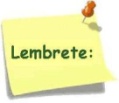 SERÃO POSTADOS VÍDEOS E OU ÁUDIOS EXPLICATIVOS CONFORME AS ATIVIDADES PROPOSTAS. SEGUNDA-FEIRATERÇA-FEIRAQUARTA-FEIRAQUINTA-FEIRASEXTA-FEIRAPONTO FACULTATIVO – SUSPENSÃO DE AULASFERIADO – 14 DE SETEMBRO: DIA DA PADROEIRA DA CIDADEVÍDEO: “A CASA – VINICIUS DE MORAES”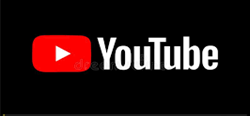 Disponível em:  https://youtu.be/wnkdc5NX0H0 LEITURA DO ALFABETOCOLORIR O CALENDÁRIOATIVIDADE (Apostila “Vamos Aprender o Alfabeto com Músicas?”)- CONTE E PINTE CADA CONJUNTO. DEPOIS PINTE O NÚMERO CORRETO DENTRO DO QUADRADINHO;- CIRCULE E PINTE TODAS AS LETRINHAS C DA MUSIQUINHA;- COMPLETE O NOME DA MÚSICA COM AS LETRAS QUE ESTÃO FALTANDO.Aula de ED. FÍSICA (Prof. Fabrício)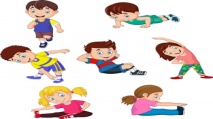 VÍDEO: “PALAVRA: CASA – LETRAS E SÍLABAS”Disponível em: https://youtu.be/Npwg0AxM5vA LEITURA DO ALFABETOCOLORIR O CALENDÁRIOATIVIDADE (Apostila “Vamos Aprender o Alfabeto com Músicas?”)- UTILIZE O ALFABETO MÓVEL E MONTE A PALAVRA CASA. DEPOIS ESCREVA DENTRO DOS QUADRADINHOS EM BRANCO.AGORA RESPONDA:- QUAIS SÃO AS VOGAIS DA PALAVRA?- QUAIS SÃO AS CONSOANTES DA PALAVRA?- QUAL É O NÚMERO DA CASA CITADO NA RUA DOS BOBOS?- ESCREVA O NÚMERO NO QUADRADINHO DA CASA.Aula de MÚSICA (Prof. Juliano)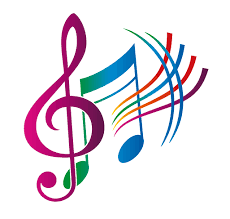 VÍDEO: “MUNDO BITA – NOSSA CASA”Disponível em: https://youtu.be/N837uUhxudo LEITURA DO ALFABETOCOLORIR O CALENDÁRIOATIVIDADE (Apostila “Vamos Aprender o Alfabeto com Músicas?”)- DESENHE A SUA CASA E AS PESSOAS QUE MORAM NELA.AGORA RESPONDA:- E NA SUA CASA, QUANTAS PESSOAS MORAM?ATIVIDADE LÚDICA:BILBOQUÊ- Essa atividade tem como objetivo: Desenvolver a motricidade, noção espacial e lateralidade.Como fazer:- Corte a garrafa PET na altura do gargalo, lembrando uma tacinha, corte cerca de 30 cm de barbante, amarre uma ponta de barbante na tampinha de refrigerante e amarre a outra ponta na ponta da garrafa PET. Enfeite o bilboquê com os materiais que você quiser.Agora é só jogar e brincar, tentando colocar a tampinha dentro da garrafa sem usar as mãos.Materiais:*Uma garrafa pet descartável; *Duas tampinhas de refrigerante;*Barbante;*Tesoura;*Materiais para enfeitar;BILBOQUÊ (COM GARRAFA PET)Disponível em: https://youtu.be/GjcupOc0brY 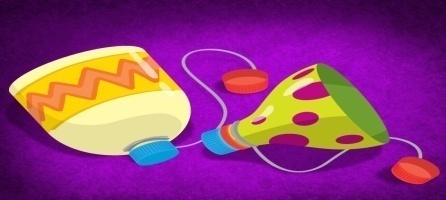 